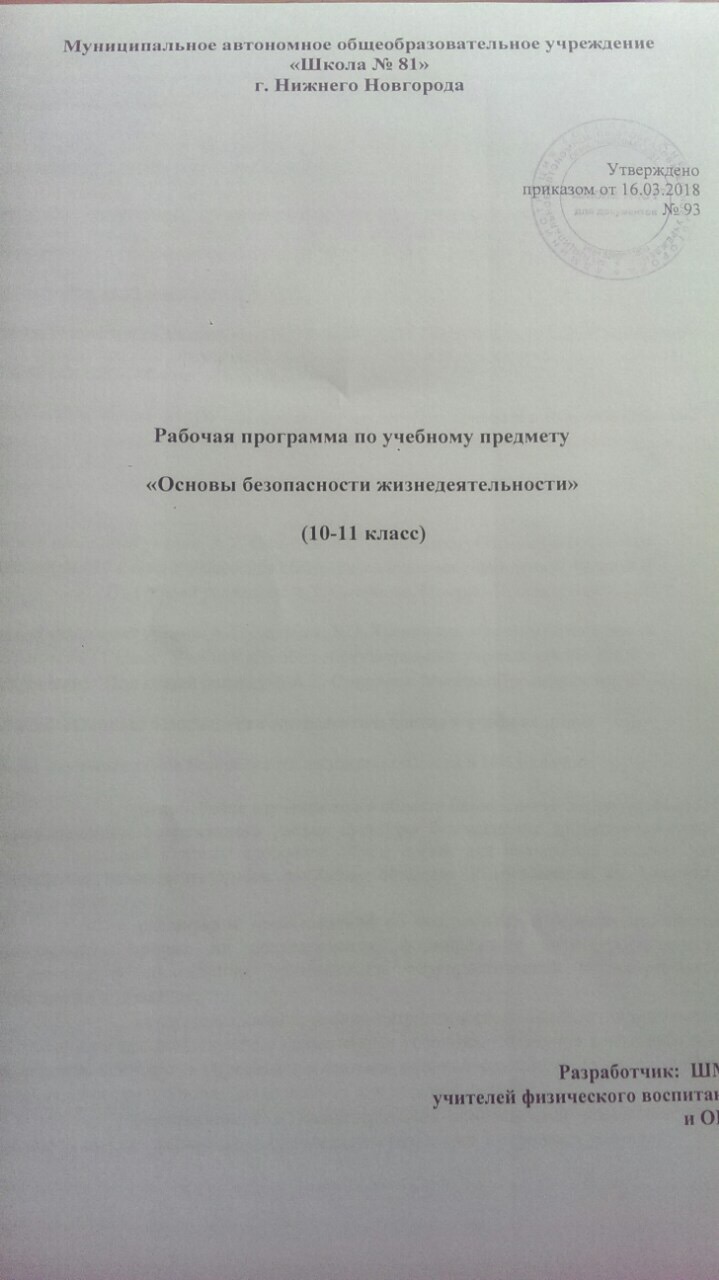 Пояснительная запискаРабочая программа  по основам безопасности жизнедеятельности для 10-11 класса разработана на основе: Федеральный закон от 29 декабря 2012 г. № 273-ФЗ «Об образовании в Российской Федерации» (с изменениями и дополнениями).Приказ Министерства образования и науки Российской Федерации от 5 марта 2004 г. № 1089 «Об утверждении федерального компонента государственных образовательных стандартов начального общего, основного общего и среднего (полного) общего образования» (с изменениями от 3 июня 2008 г. N 164, от 31 августа 2009 г. N 320, от 19 октября 2009 г. N 427, от 10 ноября 2011 г. N 2643, от24 января 2012 г. N 39 и от 31 января 2012 г. N 69 и от 23 июня 2015 г. N 609);Основы безопасности жизнедеятельности. Программы общеобразовательных учреждений 10-11 классы: пособие для учителей общеобразовательных учреждений. Под редакцией  А. Т. Смирнова. – Москва: «Просвещение», 2012г.    Согласно учебному плану  МАОУ «Школа № 81»  на изучение предмета в 10 классе выделено  1 час в неделю – 34 учебных часа и в 11 классе 1 час в неделю – 33 учебных часа, всего 67 учебных часа в 10-11 классах.    УМК: Академический школьный ученик. А.Т. Смирнов, Б.О. Хренников. «Основы безопасности жизнедеятельности» 10 класс. Учебник для общеобразовательных учреждений (базовый и профильный уровни).  Под общей редакцией А.Т. Смирнова. Москва «Просвещение», .Академический школьный ученик. А.Т. Смирнов, Б.О. Хренников. «Основы безопасности жизнедеятельности» 11 класс. Учебник для общеобразовательных учреждений (базовый и профильный уровни).  Под общей редакцией А.Т. Смирнова. Москва «Просвещение», 2012 г.Место предмета  «Основы безопасности жизнедеятельности» в учебном плане Цели и задачи изучения основ безопасности жизнедеятельности в 10-11 классах: углублённое изучение тем в области безопасности жизнедеятельности, формирование современного уровня культуры безопасности жизнедеятельности и индивидуальной системы здорового образа жизни для повышения защищённости жизненно важных интересов личности, общества и государства от внешних и внутренних угроз; расширение представлений об экстремизме и терроризме, уяснение социальных причин их возникновения, формирование антитеррористического поведения и способности противостоять террористической и экстремистской идеологии и практике; совершенствование военно-патриотического воспитания и повышение мотивации к военной службе в современных условиях, получение начальных знаний в области обороны и обучение по основам военной службы и по военно-учётным специальностям в объёме, необходимом для военной службы; распознавание и анализирование особенностей жизнедеятельности человека при его автономном пребывании в различных природных условиях; окончательное формирование модели своего поведения при возникновении различных чрезвычайных ситуаций; применение в реальных природных условиях различных способов ориентирования на местности; анализирование основных направлений организации защиты населения Российской Федерации от чрезвычайных ситуаций; обоснование основного предназначения Единой государственной системы предупреждения и ликвидации чрезвычайных ситуаций (РСЧС) по защите населения страны от чрезвычайных ситуаций природного  и техногенного характера; формирование негативного отношения к курению, употреблению алкоголя и наркотиков как к факторам, оказывающим наиболее пагубное влияние на здоровье; формирование убеждения в ключевой роли благополучной семьи в обеспечении здоровья личности и общества, а также в демографической безопасности государства. Содержание учебного предмета, курсаОсновы безопасности жизнедеятельности.10-11 классы (базовый уровень)Модуль 1. Основы безопасности личности, общества и государстваРаздел 1. Основы комплексной безопасностиОбеспечение личной безопасности в повседневной жизни Автономное пребывание человека в природной среде. Добровольная и вынужденная автономия. Способы подготовки человека к автономному существованию. Обеспечение личной безопасности на дорогах. Правила безопасного поведения на дорогах пешеходов и пассажиров. Общие обязанности водителя. Пожарная безопасность. Права и обязанности граждан в области пожарной безопасности. Правила личной безопасности при пожаре. Обеспечение личной безопасности на водоёмах в разное время года. Безопасный отдых у воды. Соблюдение правил безопасности при купании в оборудованных и необорудованных местах. Обеспечение личной безопасности в различных бытовых ситуациях. Безопасное обращение с электричеством, бытовым газом и средствами бытовой химии. Меры безопасности при работе с инструментами. Безопасность и компьютер. Обеспечение личной безопасности в криминогенных ситуациях. Наиболее вероятные ситуации криминогенного характера на улице, в транспорте, в общественном месте, в подъезде дома, в лифте. Правила безопасного поведения в местах с повышенной криминогенной опасностью. Личная безопасность в условиях чрезвычайных ситуаций Чрезвычайные ситуации природного и техногенного характера, причины их возникновения и возможные последствия. Рекомендации населению по правилам безопасного поведения в условиях чрезвычайных ситуаций природного и  техногенного характера для минимизации их последствий. Современный комплекс проблем безопасности военного характера Военные угрозы национальной безопасности России. Национальные интересы России в военной сфере, защита её независимости, суверенитета, демократического развития государства, обеспечение национальной обороны. Характер современных войн и вооружённых конфликтов. Военный конфликт, вооружённый конфликт, локальная война, региональная война, крупномасштабная война. Раздел 2. Защита населения Российской Федерации от чрезвычайных ситуацийНормативно-правовая база и организационные основы по защите населения от чрезвычайных ситуаций природного и техногенного характера Нормативно-правовая база Российской Федерации в области обеспечения безопасности населения в чрезвычайных ситуациях. Единая государственная система предупреждения и ликвидации чрезвычайных ситуаций (РСЧС), её структура и задачи. Раздел 3. Основы противодействия терроризму и экстремизму в Российской ФедерацииЭкстремизм и терроризм – чрезвычайные опасности для общества и государства Терроризм и террористическая деятельность, их цели и последствия. Факторы, способствующие вовлечению в террористическую деятельность. Профилактика их влияния. Экстремизм и экстремистская деятельность. Основные принципы и направления террористической и экстремистской деятельности. Нормативно-правовая база борьбы с терроризмом и экстремизмом в Российской Федерации Основные положения Конституции Российской Федерации, положения Федеральных законов «О противодействии терроризму» и «О противодействии экстремистской деятельности», положения Концепции противодействия терроризму в Российской Федерации, в которых определены нормативно-правовые основы борьбы с терроризмом и экстремизмом. Роль государства в обеспечении защиты населения страны от террористической и экстремистской деятельности и обеспечение национальной безопасности Российской Федерации. Организационные основы системы противодействия терроризму и экстремизму в Российской Федерации Национальный антитеррористический комитет (НАК), его предназначение, структура и задачи. Контртеррористическая операция и условия её проведения. Правовой режим контртеррористической операции. Роль и место гражданской обороны в противодействии терроризму. Применение Вооружённых Сил Российской Федерации в борьбе с терроризмом. Участие Вооружённых Сил Российской Федерации в пресечении международной террористической деятельности за пределами страны. Духовно-нравственные основы противодействия терроризму и экстремизму Значение нравственных позиций и личных качеств в формировании антитеррористического поведения. Роль культуры безопасности жизнедеятельности по формированию антитеррористического поведения и антитеррористического мышления. Уголовная ответственность за участие в террористической и экстремистской деятельности Уголовная ответственность за террористическую деятельность. Уголовный кодекс Российской Федерации об ответственности за участие в террористической деятельности. Федеральный закон «О противодействии экстремистской деятельности» об ответственности за осуществление экстремистской деятельности. Уголовный кодекс Российской Федерации об уголовной ответственности за экстремистскую деятельность. Обеспечение личной безопасности при угрозе террористического акта Правила безопасного поведения при угрозе террористического акта. Правила оказания само- и взаимопомощи пострадавшим от теракта. Модуль 2. Основы медицинских знаний и здорового образа жизниРаздел 4. Основы здорового образа жизниОсновы медицинских знаний и профилактика инфекционных заболеваний Сохранение и укрепление здоровья – важная часть подготовки молодёжи к военной службе и трудовой деятельности. Основные требования, предъявляемые к здоровью гражданина при поступлении его на военную службу. Духовные и физические качества человека, способствующие успешному выполнению обязанностей в профессиональной деятельности. Основные инфекционные заболевания, их классификация и профилактика. Здоровый образ жизни и его составляющие Здоровый образ жизни как индивидуальная система поведения человека, направленная на сохранение и укрепление его здоровья. Факторы, влияющие на здоровье. Основные составляющие здорового образа жизни. Биологические ритмы и их влияние на работоспособность. Основные понятия о биологических ритмах человека, их влияние на уровень жизнедеятельности человека, профилактика утомления. Значение двигательной активности и физической культуры для здоровья человека. Необходимость выработки привычки на уровне потребности к систематическим занятиям физической культурой. Вредные привычки и их социальные последствия. Курение и употребление алкоголя – разновидность наркомании. Наркомания – это практически неизлечимое заболевание, связанное с зависимостью от употребления наркотика. Профилактика наркомании. Правила личной гигиены. Личная гигиена, общие понятия и определения. Уход за кожей, зубами и волосами. Гигиена одежды. Некоторые понятия об очищении организма. Нравственность и здоровье                                                                      Формирование      правильных взаимоотношений полов. Семья и её значение в жизни человека. Факторы, оказывающие влияние на гармонию семейной жизни. Качества, необходимые для создания прочной семьи. Инфекции, передаваемые половым путём (ИППП), пути их передачи, причины, способствующие заражению. Меры профилактики. ВИЧ-инфекция и СПИД, основные пути заражения. Профилактика ВИЧ-инфекций. Ответственность за заражение ВИЧ-инфекцией. Семья в современном обществе. Брак и семья, основные понятия и определения. Условия и порядок заключения брака. Личные права и обязанности супругов. Права и обязанности родителей. Раздел 5. Основы медицинских знаний и оказание первой помощиПервая помощь при неотложных состояниях Сердечная недостаточность и причины её возникновения. Общие правила оказания первой помощи при острой сердечной недостаточности. Инсульт, причины его возникновения, признаки возникновения. Первая помощь при инсульте. Первая помощь при ранениях. Понятие о ране, разновидности ран. Последовательность оказания первой помощи при ранении. Понятие об асептике и антисептике. Основные правила оказания первой помощи. Правила остановки артериального кровотечения. Признаки артериального кровотечения, методы временной остановки кровотечения. Правила наложения давящей повязки. Правила наложения жгута. Способы иммобилизации и переноски пострадавшего. Первая помощь при травмах опорно-двигательного аппарата. Первая помощь при черепно-мозговой травме, травме груди, травме живота. Первая помощь при травме в области таза, при повреждениях позвоночника, спины. Первая помощь при остановке сердца. Реанимация. Правила проведения сердечно-лёгочной реанимации. Непрямой массаж сердца. Искусственная вентиляция лёгких. Модуль 3. Обеспечение военной безопасности государстваРаздел 6. Основы обороны государстваГражданская оборона – составная часть обороноспособности страны Гражданская оборона как составляющая обороны государства, предназначение и задачи гражданской обороны по защите населения от чрезвычайных ситуаций мирного и военного времени. Основные виды оружия и их поражающие свойства. Мероприятия, проводимые по защите населения от современных средств поражения. Оповещение и информирование населения о чрезвычайных ситуациях мирного и военного времени. Действия населения по сигналам оповещения о чрезвычайных ситуациях. Инженерная защита населения от чрезвычайных ситуаций мирного и военного времени. Защитные сооружения гражданской обороны. Правила поведения в защитных сооружениях. Средства индивидуальной защиты. Основные средства защиты органов дыхания, средства защиты кожи. Медицинские средства защиты и профилактики. Правила использования средств индивидуальной защиты. Организация проведения аварийно-спасательных и других неотложных работ в зоне чрезвычайной ситуации. Организация гражданской обороны в общеобразовательном учреждении, её предназначение и задачи. План гражданской обороны общеобразовательного учреждения (ООУ). Обязанности обучающихся. Вооружённые Силы Российской Федерации – защитники нашего Отечества История создания Вооружённых Сил России. Памяти поколений – дни воинской славы России, дни славных побед, сыгравших решающую роль в истории государства. Состав Вооружённых Сил Российской Федерации и управление Вооружёнными Силами Российской Федерации. Виды и рода войск Вооружённых Сил Российской Федерации Сухопутные войска (СВ), их состав и предназначение, вооружение и военная техника Сухопутных войск. Военно-воздушные силы (ВВС), их состав и предназначение. Вооружение и военная техника Военно-воздушных сил. Военно-морской флот (ВМФ), его состав и предназначение. Вооружение и военная техника Военно-морского флота. Ракетные войска стратегического назначения (РВСН), их состав и предназначение. Вооружение и военная техника Ракетных войск стратегического назначения. Воздушно-десантные войска, их состав и предназначение. Космические войска, их состав и предназначение. Войска воздушно-космической обороны России. Войска и воинские формирования, не входящие в состав Вооружённых Сил Российской Федерации. Боевые традиции Вооружённых Сил России Патриотизм и верность воинскому долгу – качества защитника Отечества. Дружба и войсковое товарищество – основа боевой готовности частей и подразделений. Вооружённые Силы Российской Федерации – основа обороны государства Основные задачи современных Вооружённых Сил. Международная (миротворческая) деятельность Вооружённых Сил Российской Федерации. Символы воинской чести Боевое знамя воинской части – официальный символ и воинская реликвия воинской части, олицетворяющая её честь, доблесть, славу и боевые традиции, указывающая на предназначение воинской части и её принадлежность. Ордена – почётные награды за воинские отличия и заслуги в бою и военной службе. Военная форма одежды и знаки различия, их воспитательное значение. Воинская обязанность Основные понятия о воинской обязанности. Воинский учёт, обязательная подготовка к военной службе, призыв на военную службу, прохождение военной службы по призыву, пребывание в запасе, призыв на военные сборы и прохождение военных сборов в период пребывания в запасе. Организация воинского учёта, основное предназначение воинского учёта. Первоначальная постановка граждан на воинский учёт. Обязанности граждан по воинскому учёту до призыва их на военную службу и при увольнении с военной службы. Обязательная подготовка граждан к военной службе, периоды обязательной подготовки к военной службе и их основные особенности. Требования к индивидуальным качествам военнослужащих – специалистов по сходным воинским должностям. Подготовка граждан по военно-учётным специальностям, её предназначение и порядок осуществления. Добровольная подготовка граждан к военной службе, основные её направления. Организация медицинского освидетельствования граждан при постановке их на воинский учёт. Основное предназначение освидетельствования и порядок его проведения. Профессиональный психологический отбор, его предназначение и критерии определения профессиональной пригодности призывника к военной службе. Увольнение с воинской службы и пребывание в запасе, предназначение запаса, разряды запаса в зависимости от возраста граждан. Раздел 7. Основы военной службыРазмещение и быт военнослужащих Размещение военнослужащих. Содержание помещений, обеспечение пожарной безопасности. Распределение времени и внутренний распорядок в повседневной деятельности военнослужащих, распорядок дня. Сохранение и укрепление здоровья военнослужащих, обеспечение безопасности воинской службы. Суточный наряд, обязанности лиц суточного наряда Суточный наряд, его предназначение, состав суточного наряда. Обязанности дежурного и дневального по роте. Организация караульной службы Организация караульной службы. Общие положения. Часовой и его неприкосновенность. Обязанности часового.Строевая подготовка Строи и управление ими. Строевые приёмы и движение без оружия. Выполнение воинского приветствия без оружия на месте и в движении. Выход из строя и возвращение в строй. Подход к начальнику и отход от него. Строи отделения, развёрнутый строй, походный строй. Выполнение воинского приветствия в строю, на месте и в движении. Огневая подготовка Назначение и боевые свойства автомата Калашникова. Порядок неполной разборки и сборки автомата Калашникова. Приёмы и правила стрельбы из автомата. Тактическая подготовкаСовременный бой. Обязанности солдата в бою. Особенности военной службы Правовые особенности военной службы. Статус военнослужащего. Военные аспекты международного права. Устав внутренней службы Вооружённых Сил Российской Федерации. Дисциплинарный устав Вооружённых Сил Российской Федерации, устав гарнизонной, комендантской и караульной служб Вооружённых Сил Российской Федерации, строевой устав Вооружённых Сил Российской Федерации.Военнослужащий – вооружённый защитник ОтечестваОсновные виды воинской деятельности. Основные особенности воинской деятельности. Требования воинской деятельности, предъявляемые к моральным и индивидуальным качествам гражданина. Военнослужащий – патриот. Честь и достоинство военнослужащего Вооружённых Сил Российской Федерации. Военнослужащий – специалист своего дела. Военнослужащий – подчиненный, выполняющий требования воинских уставов, приказы командиров и начальников. Основные обязанности военнослужащих. Ритуалы Вооружённых Сил Российской Федерации Порядок вручения Боевого знамени воинской части. Порядок приведения к Военной присяге (принесение обязательства). Порядок вручения личному составу вооружения, военной техники и стрелкового оружия. Ритуал подъёма и спуска Государственного флага Российской Федерации. Прохождение военной службы по призыву Призыв на военную службу. Порядок прохождения военной службы. Размещение и быт военнослужащих. Прохождение военной службы по контракту Особенности военной службы по контракту. Альтернативная гражданская служба. Требования  к уровню подготовки выпускников     В процессе обучения учащихся на уроках ОБЖ учитель ставит перед собой цели, которые стремится достичь при ведении урока. Так же от учащихся требуется определенный уровень знаний, умений, навыков.В результате изучения основ безопасности жизнедеятельности выпускники должны знать: • основные правила безопасного поведения в повседневной жизни и в условиях чрезвычайной ситуации, а также правила личной безопасности при угрозе террористического акта; • организацию защиты населения в Российской Федерации от чрезвычайных ситуаций природного и техногенного характера, в том числе организационные основы борьбы с терроризмом; основные принципы здорового образа жизни; правила оказания первой медицинской помощи; основы обороны государства и военной службы; боевые традиции Вооруженных Сил России, государственные и военные символы Российской Федерации.Выпускники должны уметь: • предвидеть возникновение наиболее часто встречающихся опасных ситуаций по их характерным признакам, принимать решение и действовать, обеспечивая личную безопасность; • грамотно действовать при возникновении угрозы чрезвычайной ситуации и во время чрезвычайной ситуации; • оказывать первую медицинскую помощь при неотложных состояниях; • выполнять основные действия, связанные с будущим прохождением воинской службы (строевые приемы, воинское приветствие, неполная разборка и сборка автомата Калашникова, стрельба из автомата и т. д.); • пользоваться справочной литературой для целенаправленной подготовки к военной службе с учетом индивидуальных качеств. Приобретенные знания и умения в практической деятельности и повседневной жизни будут способствоватьобеспечению личной безопасности в чрезвычайных ситуациях природного, техногенного и социального характера, в том Числе при угрозе террористического акта или при захватев заложники; выработке убеждений и потребностей в соблюдении норм здорового образа жизни; владению навыками в области гражданской обороны; формированию психологической и физической Готовности к прохождению военной службы по призыву. Использовать полученные знания и умения в практической деятельности и повседневной жизни для:- выработки потребности в соблюдении норм здорового  образа  жизни;- невосприимчивости к вредным привычкам;- обеспечения  личной  безопасности в различных опасных и чрезвычайных ситуациях;- безопасного пользования  различными  бытовыми приборами, инструментами и препаратами бытовой химии в повседневной жизни;- подготовки и участия в различных видах активного отдыха в природных условиях (походы выходного дня, ближний, дальний и международный туризм);- проявления бдительности и безопасного поведения при угрозе террористического акта или при захвате в качестве заложника;- оказания первой медицинской помощи пострадавшим в различных опасных или бытовых ситуациях.Тематическое планирование с указанием количества часов, отводимых на освоение каждой темы 10 классТематическое планирование с указанием количества часов, отводимых на освоение каждой темы 11 класс№п/пРаздел (тема)  курсаКол-во часов по программе1Основы комплексной безопасности52Защита населения РФ от чрезвычайных ситуаций природного и техногенного характера23Основы противодействия терроризму и экстремизму в РФ64Основы здорового образа жизни45Основы обороны государства76Основы военной службы10Итого:34 часа№п/пРаздел (тема)  курсаКол-во часов по программе1Основы комплексной безопасности32Основы противодействия терроризму и экстремизму в РФ43Основы здорового образа жизни44Основы медицинских знаний и оказание первой помощи75Основы обороны государства66Основы военной службы9Итого:33 часа